        Żywienie w przedszkolu w Tyńcu MałymPOSIŁKI W naszej kuchni przyrządza się 3 rodzaje posiłków dziennie: śniadanie- 8.30. obiad- -12.00   podwieczorek- 14.15 Posiłki przygotowuje się ze świeżych produktów, dostarczanych na bieżąco.Układamy jadłospisy dekadowo, (tzn., że przez kolejne 10 dni nie powtarzają się potrawy), które są kontrolowane i bardzo dobrze oceniane przez audyt zewnętrzny.Z naszej szkolnej stołówki korzysta niemalże cała szkoła. Bezsprzecznie jako najpyszniejsze dania  dzieci wybierają spaghetti oraz deser Panna Cottę,  muffiny, naleśniki, pampuchy z polewami owocowymi, zupę pomidorową, zapiekanki makaronowe i ruskie pierogi. Daje  się zaobserwować, że dzieci nauczyły się także nowych smaków, mniej znanych i lubianych potraw: kaszotta, risotta, zielone zupy – kremy…ZSZP w Tyńcu Małym posiada system kontroli jakości produkcji żywności dla dzieci HACCP. Zakłada on systematyczną kontrolę wszystkich etapów procesu produkcyjnego żywności. Posiadamy piec konwekcyjno – parowy, co pozwala na przygotowywanie zdrowych posiłków, ograniczając dodatek tłuszczu. Stosujemy tylko prawdziwe masło i oleje tłoczone na zimno. Do produkcji żywności używane są zioła i naturalne przyprawy, nie stosujemy glutaminianu sodu!   W skład naszego menu wchodzą: desery, ciasta, które sami przygotowujemy, wszelkiego rodzaju kasze oraz nasiona np.: dyni, słonecznika, chia... Codzienne posiłki są bilansowane energetycznie pod względem zawartości białka, tłuszczów i węglowodanów tak, aby spełniały wymogi norm dla dzieci.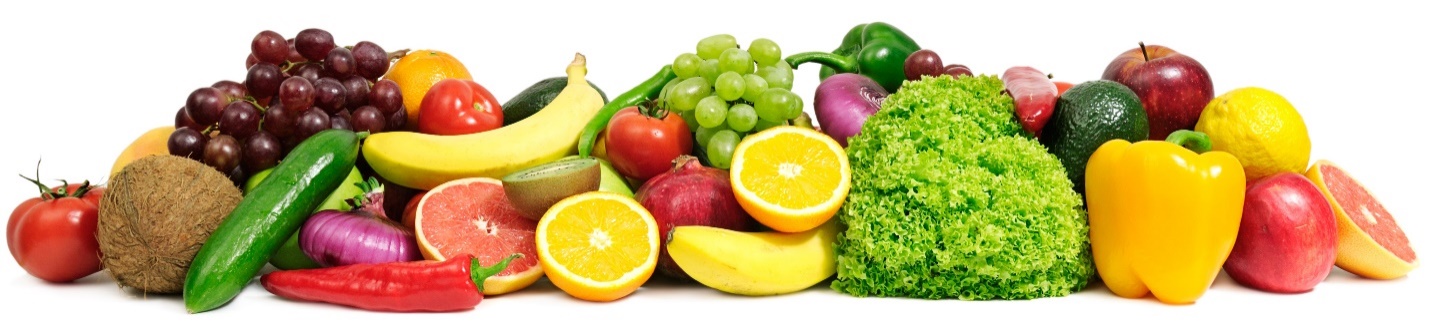 ELEKTRONICZNy SYSTEm REJESTRACJI GODZIN POBYTU DZIECKA oraz żywienia W przedszkolu w zespole szkolno-przedszkolnym w tyńcu Małym   Pobyt dziecka w przedszkolu rejestrowany jest w oparciu o elektroniczny system. Służy do tego karta. Przedszkole zapewnia jedną kartę nieodpłatnie.  Jest to własność ZSP w Tyńcu Małym i należy ją oddać w momencie wypisania dziecka z przedszkola ( deklarują Państwo zwrot karty lub jej odkupienie w przypadku zgubienia lub zniszczenia).Mogą Państwo dokupić dowolną liczbę kart lub breloków.Koszt karty 7,00 zł; brelok 8,00 zł + koszty wysyłki 12,30 zł (zamówienia będą realizowane grupowo, raz w miesiącu –  do uzgodnienia).Kartę należy odbijać przy czytniku codziennie  przy wejściu i wyjściu z placówki.W przypadku niedopełnienia obowiązku odbicia karty  system naliczy opłatę pobytu dziecka: od godziny otwarcia przedszkola, tj. od godziny 6:30  w przypadku przyprowadzenia dziecka do przedszkola   bez elektronicznej rejestracji;  do godziny zamknięcia przedszkola, tj. do godziny 17:00  w przypadku wyjścia dziecka  z przedszkola bez elektronicznej rejestracji.Opłata za pobyt :5 godzin nieodpłatnie w ramach realizacji podstawy programowej wychowania przedszkolnego. Każda kolejna rozpoczęta godzina 1,00 zł .Z Kobierzycką Kartą Dużej Rodziny 0,50 zł – do okazania podczas podpisywania deklaracji na pobyt i żywienieDeklaracje będą dostępne na stronie przedszkola, proszę więc sprawdzać informacje na bieżąco. Dzienna kwota wyżywienia wynosi:8,00 zł za trzy posiłki (śniadanie, obiad , podwieczorek);6,40 zł za dwa posiłki (śniadanie, obiad). Opłata ta naliczana jest po zakończonym miesiącu. Oznacza to ,że w miesiącu październiku będą mieli Państwo płatność za wrzesień ( płatność „z dołu” ).  Termin płatności zawsze do 15 dnia miesiąca. Na podany przez Państwa adres mailowy zostanie wysłana kwota do zapłaty tzw. „ pasek”.Nie należy dokonywać wpłat na podstawie prognoz widocznych w systemie. W celu zapewnienia dla dziecka posiłków, ewentualne późniejsze przyjście dziecka do przedszkola należy zgłaszać z wyprzedzeniem u wychowawcy, na sekretariacie przedszkola lub mailowo. Poniżej podaję link  dla rodziców ( można tam zobaczyć jak funkcjonuje system rozliczania oraz zalogować się i obserwować frekwencję dziecka na bieżąco).https://www.eprzedszkole.com.plProszę kliknąć w Aplikacja dla rodziców dowiedź się więcej.Wszelkie informacje  dotyczące opłat za pobyt i żywienie  dostępne są  pod numerem telefonu 715-18-02  lub   e-mail: obiadek@szkolatyniecmaly.pl.  